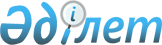 О внесении изменений и дополнений в некоторые постановления Правления Национального Банка Республики Казахстан по вопросам оформления и исполнения платежных документов
					
			Утративший силу
			
			
		
					Постановление Правления Национального Банка Республики Казахстан от 27 августа 2005 года N 95. Зарегистрировано в Министерстве юстиции Республики Казахстан от 11 октября 2005 года N 3883. Утратило силу постановлением Правления Национального Банка Республики Казахстан от 31 августа 2016 года № 208

      Сноска. Утратило силу постановлением Правления Национального Банка РК от 31.08.2016 № 208 (вводится в действие по истечении десяти календарных дней после дня его первого официального опубликования).      В целях совершенствования нормативных правовых актов, регулирующих порядок оформления и предъявления платежных документов при осуществлении безналичных платежей и переводов денег, Правление Национального Банка Республики Казахстан  ПОСТАНОВЛЯЕТ: 

      1. Утратил силу постановлением Правления Национального Банка РК от 28.01.2016 № 30 (вводится в действие по истечении десяти календарных дней после дня его первого официального опубликования).

      2. В  постановление  Правления Национального Банка Республики Казахстан от 13 октября 2000 года N 395 "Об утверждении Правил осуществления безналичных платежей и переводов денег на территории Республики Казахстан без открытия банковского счета" (зарегистрированное в Реестре государственной регистрации нормативных правовых актов Республики Казахстан под N 1304, опубликованное 20 ноября - 3 декабря 2000 года в официальных изданиях Национального Банка Республики Казахстан "Қазақстан Ұлттық Банкiнiң Хабаршысы" и "Вестник Национального Банка Казахстана"); с дополнениями и изменениями, утвержденными постановлениями Правления Национального Банка Республики Казахстан от 16 ноября 2001 года  N 439  (зарегистрированным в Реестре государственной регистрации нормативных правовых актов Республики Казахстан под N 1711) и от 4 июля 2003 года  N 204  (зарегистрированным в Реестре государственной регистрации нормативных правовых актов Республики Казахстан под N 2445), внести следующие изменения и дополнения: 

      в Правилах осуществления безналичных платежей и переводов денег на территории Республики Казахстан без открытия банковского счета, утвержденных указанным постановлением: 

      в абзаце втором пункта 2 после слова "взносов" дополнить словами "и социальных отчислений"; 

      в пункте 7: 

      после слова "взносов" дополнить словами ", квитанций-извещений на уплату социальных отчислений"; 

      дополнить предложением следующего содержания: 

      "Исправления на платежных извещениях, представленных на бумажном носителе, не допускаются."; 

      в пункте 8 после слова "взносов" дополнить словами "и уплату социальных отчислений"; 

      в пункте 13: 

      в абзаце третьем дополнить предложениями следующего содержания: 

      "В квитанции-извещении на уплату налогов и других обязательных платежей в бюджет указывается код бюджетной классификации, соответствующий его наименованию. Ответственность за правильность указания реквизитов бенефициара и кода бюджетной классификации несет отправитель."; 

      дополнить абзацем следующего содержания: 

      "Квитанция-извещение на уплату социальных отчислений предъявляется на бланках установленной формы согласно приложению 5 к настоящим Правилам. Часть вторая приложения 5 к настоящим Правилам, содержащая более 50 позиций (фамилий), представляется в банк-получатель с приложением ее копии на электронных носителях. Банк-получатель вправе требовать представления электронной копии части второй приложения 5, содержащей 50 и менее позиций (фамилий), если это установлено внутренними документами банка-получателя."; 

      в абзаце третьем пункта 15 после слов "пенсионных взносов" дополнить словами "и социальных отчислений"; 

      в пункте 25 после слова "форме" дополнить словами "или иным способом, установленным банком"; 

      в пункте 35 слова ", в порядке, предусмотренном в договоре о переводе денег" заменить словами "способами, установленными банком"; 

      в приложении 1: 

      слова "территориальные органы Казначейства" заменить словами "Комитет Казначейства Министерства финансов Республики Казахстан"; 

      цифры "104102", "104302", "104402" исключить; 

      в приложении 2: 

      слова "территориальные органы Казначейства" заменить словами "Комитет Казначейства Министерства финансов Республики Казахстан"; 

      цифры "101202", "105101", "103101", "101201" исключить; 

      в приложении 3 слова "территориальные органы Казначейства" заменить словами "Комитет Казначейства Министерства финансов Республики Казахстан"; 

      дополнить приложением 5 следующего содержания: "Приложение 5            

к Правилам осуществления      

безналичных платежей и       

переводов денег на территории   

Республики Казахстан без     

открытия банковского счета    

      3. Настоящее постановление вводится в действие по истечении четырнадцати дней со дня государственной регистрации в Министерстве юстиции Республики Казахстан. 

      4. Департаменту платежных систем (Мусаев Р.Н.): 

      1) совместно с Юридическим департаментом (Шарипов С.Б.) принять меры к государственной регистрации в Министерстве юстиции Республики Казахстан настоящего постановления; 

      2) в десятидневный срок со дня государственной регистрации в Министерстве юстиции Республики Казахстан довести настоящее постановление до сведения заинтересованных подразделений центрального аппарата, территориальных филиалов Национального Банка Республики Казахстан, Министерства труда и социальной защиты населения Республики Казахстан, Министерства финансов Республики Казахстан, Объединения юридических лиц "Ассоциация финансистов Казахстана", банков второго уровня и организаций, осуществляющих отдельные виды банковских операций. 

      5. Управлению по обеспечению деятельности руководства Национального Банка Республики Казахстан (Терентьев А.Л.) опубликовать настоящее постановление в средствах массовой информации Республики Казахстан. 

      6. Контроль за исполнением настоящего постановления возложить на заместителя Председателя Национального Банка Республики Казахстан Елемесова А.Р.        Председатель 

     Национального Банка "СОГЛАСОВАНО" 

Министерство финансов 

Республики Казахстан 

Министр 

17 сентября 2005 года "СОГЛАСОВАНО" 

Министерство труда и 

социальной защиты населения 

Республики Казахстан 

Министр 

8 сентября 2005 года 2005 года "СОГЛАСОВАНО" 

Комитет по судебному администрированию 

при Верховном Суде Республики Казахстан 

Председатель 

9 сентября 2005 года 2005 года 
					© 2012. РГП на ПХВ «Институт законодательства и правовой информации Республики Казахстан» Министерства юстиции Республики Казахстан
				  

  

  

  

  

  

  

  

  

  

  

  

  

  

  

  

  

  

  

  

  

  

  

  

  

  

  

  

  

  

  

  

  

  

  

  

Кассир: КВИТАНЦИЯ (для социальных                      __ 

отчислений)                       Резидент    |__| 

                                  Нерезидент  |__| 

Отправитель денег ________________________________ 

РНН ______________________ 

Адрес и телефон отправителя денег _________________ 

___________________________________________________ Бенефициар Государственный центр по выплате пенсий 

РНН 600400073391   

ИИК 368609110 

Банк бенефициара Управление учета монетарных 

операций (отдел обслуживания корреспондентских 

счетов и платежей) Национального Банка Республики 

Казахстан            БИК 190201125 КВИТАНЦИЯ (для социальных                      __ 

отчислений)                       Резидент    |__| 

                                  Нерезидент  |__| 

Отправитель денег ________________________________ 

РНН ______________________ 

Адрес и телефон отправителя денег _________________ 

___________________________________________________ Бенефициар Государственный центр по выплате пенсий 

РНН 600400073391   

ИИК 368609110 

Банк бенефициара Управление учета монетарных 

операций (отдел обслуживания корреспондентских 

счетов и платежей) Национального Банка Республики 

Казахстан            БИК 190201125 КВИТАНЦИЯ (для социальных                      __ 

отчислений)                       Резидент    |__| 

                                  Нерезидент  |__| 

Отправитель денег ________________________________ 

РНН ______________________ 

Адрес и телефон отправителя денег _________________ 

___________________________________________________ Бенефициар Государственный центр по выплате пенсий 

РНН 600400073391   

ИИК 368609110 

Банк бенефициара Управление учета монетарных 

операций (отдел обслуживания корреспондентских 

счетов и платежей) Национального Банка Республики 

Казахстан            БИК 190201125 КВИТАНЦИЯ (для социальных                      __ 

отчислений)                       Резидент    |__| 

                                  Нерезидент  |__| 

Отправитель денег ________________________________ 

РНН ______________________ 

Адрес и телефон отправителя денег _________________ 

___________________________________________________ Бенефициар Государственный центр по выплате пенсий 

РНН 600400073391   

ИИК 368609110 

Банк бенефициара Управление учета монетарных 

операций (отдел обслуживания корреспондентских 

счетов и платежей) Национального Банка Республики 

Казахстан            БИК 190201125   

  

  

  

  

  

  

  

  

  

  

  

  

  

  

  

  

  

  

  

  

  

  

  

  

  

  

  

  

  

  

  

  

  

  

  

Кассир: Наименование 

платежа Период КНП Сумма   

  

  

  

  

  

  

  

  

  

  

  

  

  

  

  

  

  

  

  

  

  

  

  

  

  

  

  

  

  

  

  

  

  

  

  

Кассир: Социальные 

отчисления 012   

  

  

  

  

  

  

  

  

  

  

  

  

  

  

  

  

  

  

  

  

  

  

  

  

  

  

  

  

  

  

  

  

  

  

  

Кассир: Пеня 017   

  

  

  

  

  

  

  

  

  

  

  

  

  

  

  

  

  

  

  

  

  

  

  

  

  

  

  

  

  

  

  

  

  

  

  

Кассир:   

  

  

  

  

  

  

  

  

  

  

  

  

  

  

  

  

  

  

  

  

  

  

  

  

  

  

  

  

  

  

  

  

  

  

  

Кассир:   

  

  

  

  

  

  

  

  

  

  

  

  

  

  

  

  

  

  

  

  

  

  

  

  

  

  

  

  

  

  

  

  

  

  

  

Кассир: ВСЕГО (сумма прописью):            Дата ___________ ВСЕГО (сумма прописью):            Дата ___________ ВСЕГО (сумма прописью):            Дата ___________ ВСЕГО (сумма прописью):            Дата ___________   

  

  

  

  

  

  

  

  

  

  

  

  

  

  

  

  

  

  

  

  

  

  

  

  

  

  

  

  

  

  

  

  

  

  

  

Кассир: Фамилия и  инициалы отправителя денег _____________ 

Подпись _______________ 

                        ______________ 

                       | Место печати | 

                       | (если печать | 

                       |    имеется)  | 

                       |______________| Фамилия и  инициалы отправителя денег _____________ 

Подпись _______________ 

                        ______________ 

                       | Место печати | 

                       | (если печать | 

                       |    имеется)  | 

                       |______________| Фамилия и  инициалы отправителя денег _____________ 

Подпись _______________ 

                        ______________ 

                       | Место печати | 

                       | (если печать | 

                       |    имеется)  | 

                       |______________| Фамилия и  инициалы отправителя денег _____________ 

Подпись _______________ 

                        ______________ 

                       | Место печати | 

                       | (если печать | 

                       |    имеется)  | 

                       |______________| N Социальный 

индивидуа- 

льный код Фамилия, 

имя, 

отчество Фамилия, имя, 

отчество (в регистрационной 

карточке для 

получения 

социального 

индивидуального кода (указы- 

вать, если 

изменялись) Дата 

рождения Сумма 1. 2. 3 ИТОГО: ИТОГО: ИТОГО: ИТОГО: ИТОГО: Дата _______________ 

Фамилия и инициалы отправителя денег ___________________ 

Подпись _______________ 

  Дата _______________ 

Фамилия и инициалы отправителя денег ___________________ 

Подпись _______________ 

  Дата _______________ 

Фамилия и инициалы отправителя денег ___________________ 

Подпись _______________ 

  Дата _______________ 

Фамилия и инициалы отправителя денег ___________________ 

Подпись _______________ 

  Дата _______________ 

Фамилия и инициалы отправителя денег ___________________ 

Подпись _______________ 

  Дата _______________ 

Фамилия и инициалы отправителя денег ___________________ 

Подпись _______________ 

    

  

  

  

  

  

  

  

  

  

  

  

  

  

  

  

  

  

  

  

  

  

  

  

  

  

  

  

  

  

  

  

  

Кассир: ИЗВЕЩЕНИЕ (для социальных                 __   

      отчислений)           Резидент      |__| 

                           Нерезидент    |__| 

Отправитель денег___________________________ 

РНН ____________________ 

Адрес отправителя денег и телефон_____________ 

______________________________________________ 

Бенефициар Государственный центр по выплате 

пенсий  РНН 600400073391  ИИК 368609110 

Банк бенефициара Управление учета монетарных 

операций (отдел обслуживания корреспондентских 

счетов и платежей) Национального Банка 

Республики Казахстан            БИК 190201125 ИЗВЕЩЕНИЕ (для социальных                 __   

      отчислений)           Резидент      |__| 

                           Нерезидент    |__| 

Отправитель денег___________________________ 

РНН ____________________ 

Адрес отправителя денег и телефон_____________ 

______________________________________________ 

Бенефициар Государственный центр по выплате 

пенсий  РНН 600400073391  ИИК 368609110 

Банк бенефициара Управление учета монетарных 

операций (отдел обслуживания корреспондентских 

счетов и платежей) Национального Банка 

Республики Казахстан            БИК 190201125 ИЗВЕЩЕНИЕ (для социальных                 __   

      отчислений)           Резидент      |__| 

                           Нерезидент    |__| 

Отправитель денег___________________________ 

РНН ____________________ 

Адрес отправителя денег и телефон_____________ 

______________________________________________ 

Бенефициар Государственный центр по выплате 

пенсий  РНН 600400073391  ИИК 368609110 

Банк бенефициара Управление учета монетарных 

операций (отдел обслуживания корреспондентских 

счетов и платежей) Национального Банка 

Республики Казахстан            БИК 190201125 ИЗВЕЩЕНИЕ (для социальных                 __   

      отчислений)           Резидент      |__| 

                           Нерезидент    |__| 

Отправитель денег___________________________ 

РНН ____________________ 

Адрес отправителя денег и телефон_____________ 

______________________________________________ 

Бенефициар Государственный центр по выплате 

пенсий  РНН 600400073391  ИИК 368609110 

Банк бенефициара Управление учета монетарных 

операций (отдел обслуживания корреспондентских 

счетов и платежей) Национального Банка 

Республики Казахстан            БИК 190201125   

  

  

  

  

  

  

  

  

  

  

  

  

  

  

  

  

  

  

  

  

  

  

  

  

  

  

  

  

  

  

  

  

Кассир: Наименование платежа Период КНП Сумма   

  

  

  

  

  

  

  

  

  

  

  

  

  

  

  

  

  

  

  

  

  

  

  

  

  

  

  

  

  

  

  

  

Кассир: Социальные 

отчисления 012   

  

  

  

  

  

  

  

  

  

  

  

  

  

  

  

  

  

  

  

  

  

  

  

  

  

  

  

  

  

  

  

  

Кассир: Пеня 017   

  

  

  

  

  

  

  

  

  

  

  

  

  

  

  

  

  

  

  

  

  

  

  

  

  

  

  

  

  

  

  

  

Кассир:   

  

  

  

  

  

  

  

  

  

  

  

  

  

  

  

  

  

  

  

  

  

  

  

  

  

  

  

  

  

  

  

  

Кассир:   

  

  

  

  

  

  

  

  

  

  

  

  

  

  

  

  

  

  

  

  

  

  

  

  

  

  

  

  

  

  

  

  

Кассир: ВСЕГО (сумма прописью):         Дата ________ ВСЕГО (сумма прописью):         Дата ________ ВСЕГО (сумма прописью):         Дата ________ ВСЕГО (сумма прописью):         Дата ________   

  

  

  

  

  

  

  

  

  

  

  

  

  

  

  

  

  

  

  

  

  

  

  

  

  

  

  

  

  

  

  

  

Кассир: Фамилия и инициалы отправителя денег __________ 

Подпись _______________                         ______________ 

                       | Место печати | 

                       | (если печать | 

                       |    имеется)  | 

                       |______________| Фамилия и инициалы отправителя денег __________ 

Подпись _______________                         ______________ 

                       | Место печати | 

                       | (если печать | 

                       |    имеется)  | 

                       |______________| Фамилия и инициалы отправителя денег __________ 

Подпись _______________                         ______________ 

                       | Место печати | 

                       | (если печать | 

                       |    имеется)  | 

                       |______________| Фамилия и инициалы отправителя денег __________ 

Подпись _______________                         ______________ 

                       | Место печати | 

                       | (если печать | 

                       |    имеется)  | 

                       |______________| N Социальный 

индивидуа- 

льный код Фамилия, 

имя, 

отчество Фамилия, имя, 

отчество (в регистрационной 

карточке для 

получения 

социального 

индивидуального кода (указы- 

вать, если 

изменялись) Дата 

рождения Сумма 1. 2. 3 ИТОГО: ИТОГО: ИТОГО: ИТОГО: ИТОГО: Дата _______________ 

Фамилия и инициалы отправителя денег ____________________ 

Подпись _______________ 

  

                                    ______________ 

                                   | Место печати | 

                                   | (если печать | 

                                   |    имеется)  | 

                                   |______________| Дата _______________ 

Фамилия и инициалы отправителя денег ____________________ 

Подпись _______________ 

  

                                    ______________ 

                                   | Место печати | 

                                   | (если печать | 

                                   |    имеется)  | 

                                   |______________| Дата _______________ 

Фамилия и инициалы отправителя денег ____________________ 

Подпись _______________ 

  

                                    ______________ 

                                   | Место печати | 

                                   | (если печать | 

                                   |    имеется)  | 

                                   |______________| Дата _______________ 

Фамилия и инициалы отправителя денег ____________________ 

Подпись _______________ 

  

                                    ______________ 

                                   | Место печати | 

                                   | (если печать | 

                                   |    имеется)  | 

                                   |______________| Дата _______________ 

Фамилия и инициалы отправителя денег ____________________ 

Подпись _______________ 

  

                                    ______________ 

                                   | Место печати | 

                                   | (если печать | 

                                   |    имеется)  | 

                                   |______________| Дата _______________ 

Фамилия и инициалы отправителя денег ____________________ 

Подпись _______________ 

  

                                    ______________ 

                                   | Место печати | 

                                   | (если печать | 

                                   |    имеется)  | 

                                   |______________| 